＊恭喜您錄取！竭誠歡迎您入學本校~錄取生報到就讀意願聲明書    本人參加  貴校112學年度碩士班暨碩士在職專班考試入學招生，經錄取為                     系碩士班新生。本人經慎重考慮結果「願意就讀」，並依學校規定辦理報到及註冊入學，本人已充分瞭解且同意遵照規定，如違反規定將取消錄取資格，特此聲明。     此     致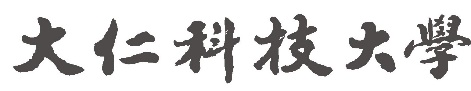 錄取生身份證號：　　   　　 　　　　　錄取生簽名：　　　　　　　　聲 明 日 期： 112 年    月    日